Прейскурант действует с 01 Апреля 2024 г.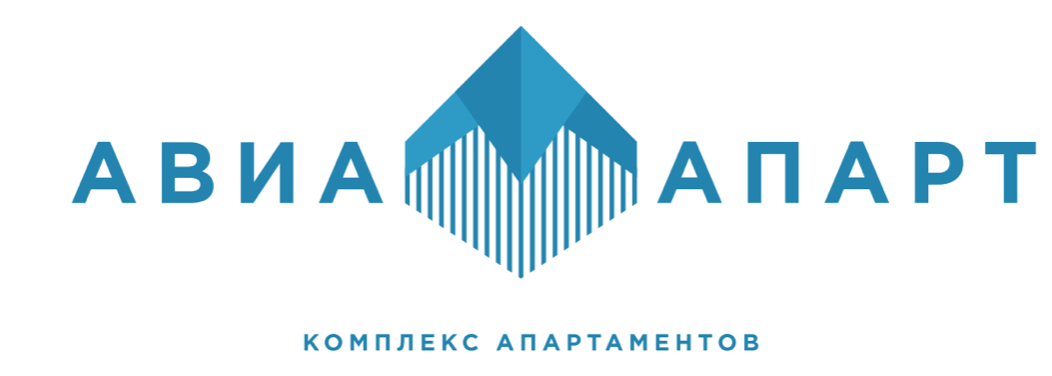 Прейскурант на услуги по размещению и временному проживанию В Комплексе апартаментов «АВИА-АПАРТ» по адресу: г. Москва, Ходынский бульвар, д.2/д.20А (категория «без звезд»):- ООО «УК «Столичная» Д.У. ЗПИФ комбинированным «Ходынский квартал», Комплекс апартаментов «АВИА-АПАРТ» по адресу: г. Москва, Ходынский бульвар, д.2: Свидетельство о присвоении категории №77/АА-94/А-406-2023 от 03 июля 2023 г., Решение аккредитованной организации ООО «Академия Консалтинга» №А-406 от 03.07.2023 г.- ООО «УК «Столичная» Д.У. ЗПИФ комбинированным «Ходынский квартал», Комплекс апартаментов «АВИА-АПАРТ» по адресу: г. Москва, Ходынский бульвар, д.20А: Свидетельство о присвоении категории №77/АА-94/А-413-2023 от 27 июля 2023 г., Решение аккредитованной организации ООО «Академия Консалтинга» №А-413 от 27.07.2023 г.Категория апартамента, количество основных и дополнительных местНомер апартаментаПлощадь апартамента Цена за расчетный месяц, руб.  Цена за расчетные сутки, руб.«Первая категория» (стандарт) . Основных мест -1, Дополнительных мест - 1А-10645,4         109 900,00             3 700,00   «Первая категория» (стандарт) . Основных мест -1, Дополнительных мест - 1А-10747,1         109 900,00             3 700,00   «Первая категория» (стандарт) . Основных мест -1, Дополнительных мест - 1А-10847         109 900,00             3 700,00   «Первая категория» (стандарт) . Основных мест -1, Дополнительных мест - 1А-10946,6         109 900,00             3 700,00   «Первая категория» (стандарт) . Основных мест -1, Дополнительных мест - 1А-11146,6         109 900,00             3 700,00   «Первая категория» (стандарт) . Основных мест -1, Дополнительных мест - 1А-11246,7         109 900,00             3 700,00   «Первая категория» (стандарт) . Основных мест -1, Дополнительных мест - 1А-12447         109 900,00             3 700,00   «Первая категория» (стандарт) . Основных мест -1, Дополнительных мест - 1А-12547         109 900,00             3 700,00   «Первая категория» (стандарт) . Основных мест -1, Дополнительных мест - 1А-12646,9         109 900,00             3 700,00   «Первая категория» (стандарт) . Основных мест -1, Дополнительных мест - 1А-12946,8         109 900,00             3 700,00   «Первая категория» (стандарт) . Основных мест -1, Дополнительных мест - 1А-13046,4         109 900,00             3 700,00   «Первая категория» (стандарт) . Основных мест -1, Дополнительных мест - 1А-13146,7         109 900,00             3 700,00   «Первая категория» (стандарт) . Основных мест -1, Дополнительных мест - 1А-13246,4         109 900,00             3 700,00   «Первая категория» (стандарт) . Основных мест -1, Дополнительных мест - 1А-14845,2         109 900,00             3 700,00   «Первая категория» (стандарт) . Основных мест -1, Дополнительных мест - 1А-14946,8         109 900,00             3 700,00   «Первая категория» (стандарт) . Основных мест -1, Дополнительных мест - 1А-15046,8         109 900,00             3 700,00   «Первая категория» (стандарт) . Основных мест -1, Дополнительных мест - 1А-15146,5         109 900,00             3 700,00   «Первая категория» (стандарт) . Основных мест -1, Дополнительных мест - 1А-15646,8         109 900,00             3 700,00   «Первая категория» (стандарт) . Основных мест -1, Дополнительных мест - 1А-15746,7         109 900,00             3 700,00   «Первая категория» (стандарт) . Основных мест -1, Дополнительных мест - 1А-16646,7         109 900,00             3 700,00   «Первая категория» (стандарт) . Основных мест -1, Дополнительных мест - 1А-16746,6         109 900,00             3 700,00   «Первая категория» (стандарт) . Основных мест -1, Дополнительных мест - 1А-16846,5         109 900,00             3 700,00   «Первая категория» (стандарт) . Основных мест -1, Дополнительных мест - 1А-17446,7         109 900,00             3 700,00   «Первая категория» (стандарт) . Основных мест -1, Дополнительных мест - 1А-17546,5         109 900,00             3 700,00   «Первая категория» (стандарт) . Основных мест -1, Дополнительных мест - 1А-17646,4         109 900,00             3 700,00   «Первая категория» (стандарт) . Основных мест -1, Дополнительных мест - 1А-17746,3         109 900,00             3 700,00   «Первая категория» (стандарт) . Основных мест -1, Дополнительных мест - 1А-20046,6         109 900,00             3 700,00   «Первая категория» (стандарт) . Основных мест -1, Дополнительных мест - 1А-20146,5         109 900,00             3 700,00   «Первая категория» (стандарт) . Основных мест -1, Дополнительных мест - 1А-20847,2         109 900,00             3 700,00   «Первая категория» (стандарт) . Основных мест -1, Дополнительных мест - 1А-20946,9         109 900,00             3 700,00   «Первая категория» (стандарт) . Основных мест -1, Дополнительных мест - 1А-21046,9         109 900,00             3 700,00   «Первая категория» (стандарт) . Основных мест -1, Дополнительных мест - 1А-21846,7         109 900,00             3 700,00   «Первая категория» (стандарт) . Основных мест -1, Дополнительных мест - 1А-21946,6         109 900,00             3 700,00   «Первая категория» (стандарт) . Основных мест -1, Дополнительных мест - 1А-2245,3         109 900,00             3 700,00   «Первая категория» (стандарт) . Основных мест -1, Дополнительных мест - 1А-22046,9         109 900,00             3 700,00   «Первая категория» (стандарт) . Основных мест -1, Дополнительных мест - 1А-22146,7         109 900,00             3 700,00   «Первая категория» (стандарт) . Основных мест -1, Дополнительных мест - 1А-2346,7         109 900,00             3 700,00   «Первая категория» (стандарт) . Основных мест -1, Дополнительных мест - 1А-2346,7         109 900,00             3 700,00   «Первая категория» (стандарт) . Основных мест -1, Дополнительных мест - 1А-2446,9         109 900,00             3 700,00   «Первая категория» (стандарт) . Основных мест -1, Дополнительных мест - 1А-2446,9         109 900,00             3 700,00   «Первая категория» (стандарт) . Основных мест -1, Дополнительных мест - 1А-24446,7         109 900,00             3 700,00   «Первая категория» (стандарт) . Основных мест -1, Дополнительных мест - 1А-24546,5         109 900,00             3 700,00   «Первая категория» (стандарт) . Основных мест -1, Дополнительных мест - 1А-2546,5         109 900,00             3 700,00   «Первая категория» (стандарт) . Основных мест -1, Дополнительных мест - 1А-26246,8         109 900,00             3 700,00   «Первая категория» (стандарт) . Основных мест -1, Дополнительных мест - 1А-26346,7         109 900,00             3 700,00   «Первая категория» (стандарт) . Основных мест -1, Дополнительных мест - 1А-26446,6         109 900,00             3 700,00   «Первая категория» (стандарт) . Основных мест -1, Дополнительных мест - 1А-26546,6         109 900,00             3 700,00   «Первая категория» (стандарт) . Основных мест -1, Дополнительных мест - 1А-28846,6         109 900,00             3 700,00   «Первая категория» (стандарт) . Основных мест -1, Дополнительных мест - 1А-28946,6         109 900,00             3 700,00   «Первая категория» (стандарт) . Основных мест -1, Дополнительных мест - 1А-30746,5         109 900,00             3 700,00   «Первая категория» (стандарт) . Основных мест -1, Дополнительных мест - 1А-30846,4         109 900,00             3 700,00   «Первая категория» (стандарт) . Основных мест -1, Дополнительных мест - 1А-30946,6         109 900,00             3 700,00   «Первая категория» (стандарт) . Основных мест -1, Дополнительных мест - 1А-31046,6         109 900,00             3 700,00   «Первая категория» (стандарт) . Основных мест -1, Дополнительных мест - 1А-4046,8         109 900,00             3 700,00   «Первая категория» (стандарт) . Основных мест -1, Дополнительных мест - 1А-4146,2         109 900,00             3 700,00   «Первая категория» (стандарт) . Основных мест -1, Дополнительных мест - 1А-4146,5         109 900,00             3 700,00   «Первая категория» (стандарт) . Основных мест -1, Дополнительных мест - 1А-4246,3         109 900,00             3 700,00   «Первая категория» (стандарт) . Основных мест -1, Дополнительных мест - 1А-4246,3         109 900,00             3 700,00   «Первая категория» (стандарт) . Основных мест -1, Дополнительных мест - 1А-4346,6         109 900,00             3 700,00   «Первая категория» (стандарт) . Основных мест -1, Дополнительных мест - 1А-4446,4         109 900,00             3 700,00   «Первая категория» (стандарт) . Основных мест -1, Дополнительных мест - 1А-6445,2         109 900,00             3 700,00   «Первая категория» (стандарт) . Основных мест -1, Дополнительных мест - 1А-6546,7         109 900,00             3 700,00   «Первая категория» (стандарт) . Основных мест -1, Дополнительных мест - 1А-6646,9         109 900,00             3 700,00   «Первая категория» (стандарт) . Основных мест -1, Дополнительных мест - 1А-6746,5         109 900,00             3 700,00   «Первая категория» (стандарт) . Основных мест -1, Дополнительных мест - 1А-6746,7         109 900,00             3 700,00   «Первая категория» (стандарт) . Основных мест -1, Дополнительных мест - 1А-6846,7         109 900,00             3 700,00   «Первая категория» (стандарт) . Основных мест -1, Дополнительных мест - 1А-8247,1         109 900,00             3 700,00   «Первая категория» (стандарт) . Основных мест -1, Дополнительных мест - 1А-8346,8         109 900,00             3 700,00   «Первая категория» (стандарт) . Основных мест -1, Дополнительных мест - 1А-8446,5         109 900,00             3 700,00   «Первая категория» (стандарт) . Основных мест -1, Дополнительных мест - 1А-8546,6         109 900,00             3 700,00   «Первая категория» (стандарт) . Основных мест -1, Дополнительных мест - 1А-8646,5         109 900,00             3 700,00   «Первая категория» (стандарт) . Основных мест -1, Дополнительных мест - 1А-8746,4         109 900,00             3 700,00   «Первая категория» (стандарт) . Основных мест -1, Дополнительных мест - 1А-8846,3         109 900,00             3 700,00   «Первая категория» (стандарт) . Основных мест -1, Дополнительных мест - 1Е-18146,6         109 900,00             3 700,00   «Первая категория» (стандарт) . Основных мест -1, Дополнительных мест - 1Е-18246,7         109 900,00             3 700,00   «Первая категория» (стандарт) . Основных мест -1, Дополнительных мест - 1Е-18347         109 900,00             3 700,00   «Первая категория» (стандарт) . Основных мест -1, Дополнительных мест - 1Е-18446,5         109 900,00             3 700,00   «Первая категория» (стандарт) . Основных мест -1, Дополнительных мест - 1Е-20846,9         109 900,00             3 700,00   «Первая категория» (стандарт) . Основных мест -1, Дополнительных мест - 1Е-20946,8         109 900,00             3 700,00   «Первая категория» (стандарт) . Основных мест -1, Дополнительных мест - 1Е-20946,9         109 900,00             3 700,00   «Первая категория» (стандарт) . Основных мест -1, Дополнительных мест - 1Е-21046,9         109 900,00             3 700,00   «Первая категория» (стандарт) . Основных мест -1, Дополнительных мест - 1Е-21047,1         109 900,00             3 700,00   «Первая категория» (стандарт) . Основных мест -1, Дополнительных мест - 1Е-21146,6         109 900,00             3 700,00   «Первая категория» (стандарт) . Основных мест -1, Дополнительных мест - 1Е-21147,3         109 900,00             3 700,00   «Первая категория» (стандарт) . Основных мест -1, Дополнительных мест - 1Е-22746,9         109 900,00             3 700,00   «Первая категория» (стандарт) . Основных мест -1, Дополнительных мест - 1Е-22846,7         109 900,00             3 700,00   «Первая категория» (стандарт) . Основных мест -1, Дополнительных мест - 1Е-22846,9         109 900,00             3 700,00   «Первая категория» (стандарт) . Основных мест -1, Дополнительных мест - 1Е-22946,6         109 900,00             3 700,00   «Первая категория» (стандарт) . Основных мест -1, Дополнительных мест - 1Е-22946,8         109 900,00             3 700,00   «Первая категория» (стандарт) . Основных мест -1, Дополнительных мест - 1Е-23046,7         109 900,00             3 700,00   «Первая категория» (стандарт) . Основных мест -1, Дополнительных мест - 1Е-23047         109 900,00             3 700,00   «Первая категория» (стандарт) . Основных мест -1, Дополнительных мест - 1Е-2546,8         109 900,00             3 700,00   «Первая категория» (стандарт) . Основных мест -1, Дополнительных мест - 1Е-25447         109 900,00             3 700,00   «Первая категория» (стандарт) . Основных мест -1, Дополнительных мест - 1Е-25546,8         109 900,00             3 700,00   «Первая категория» (стандарт) . Основных мест -1, Дополнительных мест - 1Е-25546,8         109 900,00             3 700,00   «Первая категория» (стандарт) . Основных мест -1, Дополнительных мест - 1Е-25646,9         109 900,00             3 700,00   «Первая категория» (стандарт) . Основных мест -1, Дополнительных мест - 1Е-25747,1         109 900,00             3 700,00   «Первая категория» (стандарт) . Основных мест -1, Дополнительных мест - 1Е-2646,6         109 900,00             3 700,00   «Первая категория» (стандарт) . Основных мест -1, Дополнительных мест - 1Е-2746,7         109 900,00             3 700,00   «Первая категория» (стандарт) . Основных мест -1, Дополнительных мест - 1Е-27446,5         109 900,00             3 700,00   «Первая категория» (стандарт) . Основных мест -1, Дополнительных мест - 1Е-27646,8         109 900,00             3 700,00   «Первая категория» (стандарт) . Основных мест -1, Дополнительных мест - 1Е-30146,7         109 900,00             3 700,00   «Первая категория» (стандарт) . Основных мест -1, Дополнительных мест - 1Е-30246,9         109 900,00             3 700,00   «Первая категория» (стандарт) . Основных мест -1, Дополнительных мест - 1Е-30347,2         109 900,00             3 700,00   «Первая категория» (стандарт) . Основных мест -1, Дополнительных мест - 1Е-32246,7         109 900,00             3 700,00   «Первая категория» (стандарт) . Основных мест -1, Дополнительных мест - 1Е-32346,8         109 900,00             3 700,00   «Первая категория» (стандарт) . Основных мест -1, Дополнительных мест - 1Е-32447         109 900,00             3 700,00   «Первая категория» (стандарт) . Основных мест -1, Дополнительных мест - 1Е-4446,4         109 900,00             3 700,00   «Первая категория» (стандарт) . Основных мест -1, Дополнительных мест - 1Е-4546,6         109 900,00             3 700,00   «Первая категория» (стандарт) . Основных мест -1, Дополнительных мест - 1Б-11646,4         109 900,00             3 700,00   «Первая категория» (стандарт) . Основных мест -1, Дополнительных мест - 1Б-11746,1         109 900,00             3 700,00   «Первая категория» (стандарт) . Основных мест -1, Дополнительных мест - 1Б-11846,3         109 900,00             3 700,00   «Первая категория» (стандарт) . Основных мест -1, Дополнительных мест - 1Б-11946,3         109 900,00             3 700,00   «Первая категория» (стандарт) . Основных мест -1, Дополнительных мест - 1Б-13546,3         109 900,00             3 700,00   «Первая категория» (стандарт) . Основных мест -1, Дополнительных мест - 1Б-13646,4         109 900,00             3 700,00   «Первая категория» (стандарт) . Основных мест -1, Дополнительных мест - 1Б-13746,7         109 900,00             3 700,00   «Первая категория» (стандарт) . Основных мест -1, Дополнительных мест - 1Б-13846,2         109 900,00             3 700,00   «Первая категория» (стандарт) . Основных мест -1, Дополнительных мест - 1Б-16246,3         109 900,00             3 700,00   «Первая категория» (стандарт) . Основных мест -1, Дополнительных мест - 1Б-16346,5         109 900,00             3 700,00   «Первая категория» (стандарт) . Основных мест -1, Дополнительных мест - 1Б-16446,4         109 900,00             3 700,00   «Первая категория» (стандарт) . Основных мест -1, Дополнительных мест - 1Б-16546,4         109 900,00             3 700,00   «Первая категория» (стандарт) . Основных мест -1, Дополнительных мест - 1Б-18146,2         109 900,00             3 700,00   «Первая категория» (стандарт) . Основных мест -1, Дополнительных мест - 1Б-18246,2         109 900,00             3 700,00   «Первая категория» (стандарт) . Основных мест -1, Дополнительных мест - 1Б-18346,4         109 900,00             3 700,00   «Первая категория» (стандарт) . Основных мест -1, Дополнительных мест - 1Б-18446,4         109 900,00             3 700,00   «Первая категория» (стандарт) . Основных мест -1, Дополнительных мест - 1Б-20846,9         109 900,00             3 700,00   «Первая категория» (стандарт) . Основных мест -1, Дополнительных мест - 1Б-20946,5         109 900,00             3 700,00   «Первая категория» (стандарт) . Основных мест -1, Дополнительных мест - 1Б-21046,4         109 900,00             3 700,00   «Первая категория» (стандарт) . Основных мест -1, Дополнительных мест - 1Б-21146,5         109 900,00             3 700,00   «Первая категория» (стандарт) . Основных мест -1, Дополнительных мест - 1Б-22746         109 900,00             3 700,00   «Первая категория» (стандарт) . Основных мест -1, Дополнительных мест - 1Б-22846,7         109 900,00             3 700,00   «Первая категория» (стандарт) . Основных мест -1, Дополнительных мест - 1Б-22946,6         109 900,00             3 700,00   «Первая категория» (стандарт) . Основных мест -1, Дополнительных мест - 1Б-23046,2         109 900,00             3 700,00   «Первая категория» (стандарт) . Основных мест -1, Дополнительных мест - 1Б-2446,5         109 900,00             3 700,00   «Первая категория» (стандарт) . Основных мест -1, Дополнительных мест - 1Б-2546,6         109 900,00             3 700,00   «Первая категория» (стандарт) . Основных мест -1, Дополнительных мест - 1Б-25446,5         109 900,00             3 700,00   «Первая категория» (стандарт) . Основных мест -1, Дополнительных мест - 1Б-25546,5         109 900,00             3 700,00   «Первая категория» (стандарт) . Основных мест -1, Дополнительных мест - 1Б-25646,6         109 900,00             3 700,00   «Первая категория» (стандарт) . Основных мест -1, Дополнительных мест - 1Б-25746,3         109 900,00             3 700,00   «Первая категория» (стандарт) . Основных мест -1, Дополнительных мест - 1Б-2646,2         109 900,00             3 700,00   «Первая категория» (стандарт) . Основных мест -1, Дополнительных мест - 1Б-2746,4         109 900,00             3 700,00   «Первая категория» (стандарт) . Основных мест -1, Дополнительных мест - 1Б-27346,6         109 900,00             3 700,00   «Первая категория» (стандарт) . Основных мест -1, Дополнительных мест - 1Б-27446,5         109 900,00             3 700,00   «Первая категория» (стандарт) . Основных мест -1, Дополнительных мест - 1Б-27546,7         109 900,00             3 700,00   «Первая категория» (стандарт) . Основных мест -1, Дополнительных мест - 1Б-27646,5         109 900,00             3 700,00   «Первая категория» (стандарт) . Основных мест -1, Дополнительных мест - 1Б-4346,2         109 900,00             3 700,00   «Первая категория» (стандарт) . Основных мест -1, Дополнительных мест - 1Б-4446,6         109 900,00             3 700,00   «Первая категория» (стандарт) . Основных мест -1, Дополнительных мест - 1Б-4546,1         109 900,00             3 700,00   «Первая категория» (стандарт) . Основных мест -1, Дополнительных мест - 1Б-4646,6         109 900,00             3 700,00   «Первая категория» (стандарт) . Основных мест -1, Дополнительных мест - 1Б-7046,3         109 900,00             3 700,00   «Первая категория» (стандарт) . Основных мест -1, Дополнительных мест - 1Б-7146,1         109 900,00             3 700,00   «Первая категория» (стандарт) . Основных мест -1, Дополнительных мест - 1Б-7246,6         109 900,00             3 700,00   «Первая категория» (стандарт) . Основных мест -1, Дополнительных мест - 1Б-7346,5         109 900,00             3 700,00   «Первая категория» (стандарт) . Основных мест -1, Дополнительных мест - 1Б-8946,3         109 900,00             3 700,00   «Первая категория» (стандарт) . Основных мест -1, Дополнительных мест - 1Б-9046,6         109 900,00             3 700,00   «Первая категория» (стандарт) . Основных мест -1, Дополнительных мест - 1Б-9146,5         109 900,00             3 700,00   «Первая категория» (стандарт) . Основных мест -1, Дополнительных мест - 1Б-9246,5         109 900,00             3 700,00   «Первая категория» (стандарт) . Основных мест -1, Дополнительных мест - 1Г-10645,7         109 900,00             3 700,00   «Первая категория» (стандарт) . Основных мест -1, Дополнительных мест - 1Г-10747         109 900,00             3 700,00   «Первая категория» (стандарт) . Основных мест -1, Дополнительных мест - 1Г-12346,7         109 900,00             3 700,00   «Первая категория» (стандарт) . Основных мест -1, Дополнительных мест - 1Г-12447         109 900,00             3 700,00   «Первая категория» (стандарт) . Основных мест -1, Дополнительных мест - 1Г-12547         109 900,00             3 700,00   «Первая категория» (стандарт) . Основных мест -1, Дополнительных мест - 1Г-14845,3         109 900,00             3 700,00   «Первая категория» (стандарт) . Основных мест -1, Дополнительных мест - 1Г-14947         109 900,00             3 700,00   «Первая категория» (стандарт) . Основных мест -1, Дополнительных мест - 1Г-16546,5         109 900,00             3 700,00   «Первая категория» (стандарт) . Основных мест -1, Дополнительных мест - 1Г-16646,6         109 900,00             3 700,00   «Первая категория» (стандарт) . Основных мест -1, Дополнительных мест - 1Г-16746,7         109 900,00             3 700,00   «Первая категория» (стандарт) . Основных мест -1, Дополнительных мест - 1Г-19045,4         109 900,00             3 700,00   «Первая категория» (стандарт) . Основных мест -1, Дополнительных мест - 1Г-19146,9         109 900,00             3 700,00   «Первая категория» (стандарт) . Основных мест -1, Дополнительных мест - 1Г-20746,5         109 900,00             3 700,00   «Первая категория» (стандарт) . Основных мест -1, Дополнительных мест - 1Г-20846,6         109 900,00             3 700,00   «Первая категория» (стандарт) . Основных мест -1, Дополнительных мест - 1Г-20946,8         109 900,00             3 700,00   «Первая категория» (стандарт) . Основных мест -1, Дополнительных мест - 1Г-2245,7         109 900,00             3 700,00   «Первая категория» (стандарт) . Основных мест -1, Дополнительных мест - 1Г-2346,9         109 900,00             3 700,00   «Первая категория» (стандарт) . Основных мест -1, Дополнительных мест - 1Г-23245,6         109 900,00             3 700,00   «Первая категория» (стандарт) . Основных мест -1, Дополнительных мест - 1Г-23347         109 900,00             3 700,00   «Первая категория» (стандарт) . Основных мест -1, Дополнительных мест - 1Г-24946,6         109 900,00             3 700,00   «Первая категория» (стандарт) . Основных мест -1, Дополнительных мест - 1Г-25046,9         109 900,00             3 700,00   «Первая категория» (стандарт) . Основных мест -1, Дополнительных мест - 1Г-25146,9         109 900,00             3 700,00   «Первая категория» (стандарт) . Основных мест -1, Дополнительных мест - 1Г-3946,4         109 900,00             3 700,00   «Первая категория» (стандарт) . Основных мест -1, Дополнительных мест - 1Г-4046,6         109 900,00             3 700,00   «Первая категория» (стандарт) . Основных мест -1, Дополнительных мест - 1Г-4146,8         109 900,00             3 700,00   «Первая категория» (стандарт) . Основных мест -1, Дополнительных мест - 1Г-6445,6         109 900,00             3 700,00   «Первая категория» (стандарт) . Основных мест -1, Дополнительных мест - 1Г-6546,7         109 900,00             3 700,00   «Первая категория» (стандарт) . Основных мест -1, Дополнительных мест - 1Г-8146,3         109 900,00             3 700,00   «Первая категория» (стандарт) . Основных мест -1, Дополнительных мест - 1Г-8246,5         109 900,00             3 700,00   «Первая категория» (стандарт) . Основных мест -1, Дополнительных мест - 1Г-8346,7         109 900,00             3 700,00   «Первая категория» (стандарт) . Основных мест -1, Дополнительных мест - 1Ж-10446,7         113 900,00             3 800,00   «Первая категория» (стандарт) . Основных мест -1, Дополнительных мест - 1Ж-10546,6         113 900,00             3 800,00   «Первая категория» (стандарт) . Основных мест -1, Дополнительных мест - 1Ж-10746,5         113 900,00             3 800,00   «Первая категория» (стандарт) . Основных мест -1, Дополнительных мест - 1Ж-10846,6         113 900,00             3 800,00   «Первая категория» (стандарт) . Основных мест -1, Дополнительных мест - 1Ж-10946,5         113 900,00             3 800,00   «Первая категория» (стандарт) . Основных мест -1, Дополнительных мест - 1Ж-12546,8         113 900,00             3 800,00   «Первая категория» (стандарт) . Основных мест -1, Дополнительных мест - 1Ж-12646,6         113 900,00             3 800,00   «Первая категория» (стандарт) . Основных мест -1, Дополнительных мест - 1Ж-12846,6         113 900,00             3 800,00   «Первая категория» (стандарт) . Основных мест -1, Дополнительных мест - 1Ж-12946,8         113 900,00             3 800,00   «Первая категория» (стандарт) . Основных мест -1, Дополнительных мест - 1Ж-13046,6         113 900,00             3 800,00   «Первая категория» (стандарт) . Основных мест -1, Дополнительных мест - 1Ж-14646,7         113 900,00             3 800,00   «Первая категория» (стандарт) . Основных мест -1, Дополнительных мест - 1Ж-14746,8         113 900,00             3 800,00   «Первая категория» (стандарт) . Основных мест -1, Дополнительных мест - 1Ж-14946,5         113 900,00             3 800,00   «Первая категория» (стандарт) . Основных мест -1, Дополнительных мест - 1Ж-15046,4         113 900,00             3 800,00   «Первая категория» (стандарт) . Основных мест -1, Дополнительных мест - 1Ж-15146,8         113 900,00             3 800,00   «Первая категория» (стандарт) . Основных мест -1, Дополнительных мест - 1Ж-16746,9         113 900,00             3 800,00   «Первая категория» (стандарт) . Основных мест -1, Дополнительных мест - 1Ж-16846,6         113 900,00             3 800,00   «Первая категория» (стандарт) . Основных мест -1, Дополнительных мест - 1Ж-17046,7         113 900,00             3 800,00   «Первая категория» (стандарт) . Основных мест -1, Дополнительных мест - 1Ж-17146,7         113 900,00             3 800,00   «Первая категория» (стандарт) . Основных мест -1, Дополнительных мест - 1Ж-17246,6         113 900,00             3 800,00   «Первая категория» (стандарт) . Основных мест -1, Дополнительных мест - 1Ж-18846,8         113 900,00             3 800,00   «Первая категория» (стандарт) . Основных мест -1, Дополнительных мест - 1Ж-18946,8         113 900,00             3 800,00   «Первая категория» (стандарт) . Основных мест -1, Дополнительных мест - 1Ж-19146,8         113 900,00             3 800,00   «Первая категория» (стандарт) . Основных мест -1, Дополнительных мест - 1Ж-19246,5         113 900,00             3 800,00   «Первая категория» (стандарт) . Основных мест -1, Дополнительных мест - 1Ж-19346,6         113 900,00             3 800,00   «Первая категория» (стандарт) . Основных мест -1, Дополнительных мест - 1Ж-246,3         113 900,00             3 800,00   «Первая категория» (стандарт) . Основных мест -1, Дополнительных мест - 1Ж-2046,1         113 900,00             3 800,00   «Первая категория» (стандарт) . Основных мест -1, Дополнительных мест - 1Ж-20946,7         113 900,00             3 800,00   «Первая категория» (стандарт) . Основных мест -1, Дополнительных мест - 1Ж-2146,4         113 900,00             3 800,00   «Первая категория» (стандарт) . Основных мест -1, Дополнительных мест - 1Ж-21046,7         113 900,00             3 800,00   «Первая категория» (стандарт) . Основных мест -1, Дополнительных мест - 1Ж-21246,7         113 900,00             3 800,00   «Первая категория» (стандарт) . Основных мест -1, Дополнительных мест - 1Ж-21346,4         113 900,00             3 800,00   «Первая категория» (стандарт) . Основных мест -1, Дополнительных мест - 1Ж-21446,4         113 900,00             3 800,00   «Первая категория» (стандарт) . Основных мест -1, Дополнительных мест - 1Ж-2346,9         113 900,00             3 800,00   «Первая категория» (стандарт) . Основных мест -1, Дополнительных мест - 1Ж-23047,2         113 900,00             3 800,00   «Первая категория» (стандарт) . Основных мест -1, Дополнительных мест - 1Ж-23146,9         113 900,00             3 800,00   «Первая категория» (стандарт) . Основных мест -1, Дополнительных мест - 1Ж-23346,7         113 900,00             3 800,00   «Первая категория» (стандарт) . Основных мест -1, Дополнительных мест - 1Ж-23447         113 900,00             3 800,00   «Первая категория» (стандарт) . Основных мест -1, Дополнительных мест - 1Ж-23546,6         113 900,00             3 800,00   «Первая категория» (стандарт) . Основных мест -1, Дополнительных мест - 1Ж-2446,8         113 900,00             3 800,00   «Первая категория» (стандарт) . Основных мест -1, Дополнительных мест - 1Ж-2547         113 900,00             3 800,00   «Первая категория» (стандарт) . Основных мест -1, Дополнительных мест - 1Ж-25146,9         113 900,00             3 800,00   «Первая категория» (стандарт) . Основных мест -1, Дополнительных мест - 1Ж-25246,6         113 900,00             3 800,00   «Первая категория» (стандарт) . Основных мест -1, Дополнительных мест - 1Ж-346,4         113 900,00             3 800,00   «Первая категория» (стандарт) . Основных мест -1, Дополнительных мест - 1Ж-445,9         113 900,00             3 800,00   «Первая категория» (стандарт) . Основных мест -1, Дополнительных мест - 1Ж-4146,8         113 900,00             3 800,00   «Первая категория» (стандарт) . Основных мест -1, Дополнительных мест - 1Ж-4246,8         113 900,00             3 800,00   «Первая категория» (стандарт) . Основных мест -1, Дополнительных мест - 1Ж-4446,6         113 900,00             3 800,00   «Первая категория» (стандарт) . Основных мест -1, Дополнительных мест - 1Ж-4546,7         113 900,00             3 800,00   «Первая категория» (стандарт) . Основных мест -1, Дополнительных мест - 1Ж-4646,6         113 900,00             3 800,00   «Первая категория» (стандарт) . Основных мест -1, Дополнительных мест - 1Ж-6246,6         113 900,00             3 800,00   «Первая категория» (стандарт) . Основных мест -1, Дополнительных мест - 1Ж-6346,8         113 900,00             3 800,00   «Первая категория» (стандарт) . Основных мест -1, Дополнительных мест - 1Ж-6546,8         113 900,00             3 800,00   «Первая категория» (стандарт) . Основных мест -1, Дополнительных мест - 1Ж-6646,7         113 900,00             3 800,00   «Первая категория» (стандарт) . Основных мест -1, Дополнительных мест - 1Ж-6746,5         113 900,00             3 800,00   «Первая категория» (стандарт) . Основных мест -1Ж-8032,3           81 900,00             2 800,00   «Первая категория» (стандарт) . Основных мест -1Ж-8132,2           81 900,00             2 800,00   «Первая категория» (стандарт) . Основных мест -1, Дополнительных мест - 1Ж-8346,5         113 900,00             3 800,00   «Первая категория» (стандарт) . Основных мест -1, Дополнительных мест - 1Ж-8446,5         113 900,00             3 800,00   «Первая категория» (стандарт) . Основных мест -1, Дополнительных мест - 1Ж-8646,9         113 900,00             3 800,00   «Первая категория» (стандарт) . Основных мест -1, Дополнительных мест - 1Ж-8746,5         113 900,00             3 800,00   «Первая категория» (стандарт) . Основных мест -1, Дополнительных мест - 1Ж-8846,8         113 900,00             3 800,00   «Первая категория» (стандарт) . Основных мест -1А-11032,5           79 900,00             2 700,00   «Первая категория» (стандарт) . Основных мест -1А-11132,6           79 900,00             2 700,00   «Первая категория» (стандарт) . Основных мест -1А-11232,6           79 900,00             2 700,00   «Первая категория» (стандарт) . Основных мест -1А-11332,2           79 900,00             2 700,00   «Первая категория» (стандарт) . Основных мест -1А-11332,5           79 900,00             2 700,00   «Первая категория» (стандарт) . Основных мест -1А-11432,1           79 900,00             2 700,00   «Первая категория» (стандарт) . Основных мест -1А-11432,6           79 900,00             2 700,00   «Первая категория» (стандарт) . Основных мест -1А-11532,1           79 900,00             2 700,00   «Первая категория» (стандарт) . Основных мест -1А-11532,6           79 900,00             2 700,00   «Первая категория» (стандарт) . Основных мест -1А-11631,1           79 900,00             2 700,00   «Первая категория» (стандарт) . Основных мест -1А-11632           79 900,00             2 700,00   «Первая категория» (стандарт) . Основных мест -1А-11731           79 900,00             2 700,00   «Первая категория» (стандарт) . Основных мест -1А-11732,1           79 900,00             2 700,00   «Первая категория» (стандарт) . Основных мест -1А-11832           79 900,00             2 700,00   «Первая категория» (стандарт) . Основных мест -1А-11832,5           79 900,00             2 700,00   «Первая категория» (стандарт) . Основных мест -1А-11932,6           79 900,00             2 700,00   «Первая категория» (стандарт) . Основных мест -1А-12032,1           79 900,00             2 700,00   «Первая категория» (стандарт) . Основных мест -1А-12032,6           79 900,00             2 700,00   «Первая категория» (стандарт) . Основных мест -1А-12132,2           79 900,00             2 700,00   «Первая категория» (стандарт) . Основных мест -1А-12132,5           79 900,00             2 700,00   «Первая категория» (стандарт) . Основных мест -1А-12232,1           79 900,00             2 700,00   «Первая категория» (стандарт) . Основных мест -1А-12232,5           79 900,00             2 700,00   «Первая категория» (стандарт) . Основных мест -1А-12332,4           79 900,00             2 700,00   «Первая категория» (стандарт) . Основных мест -1А-12332,5           79 900,00             2 700,00   «Первая категория» (стандарт) . Основных мест -1А-12432,2           79 900,00             2 700,00   «Первая категория» (стандарт) . Основных мест -1А-12532,2           79 900,00             2 700,00   «Первая категория» (стандарт) . Основных мест -1А-12632,1           79 900,00             2 700,00   «Первая категория» (стандарт) . Основных мест -1А-12732,2           79 900,00             2 700,00   «Первая категория» (стандарт) . Основных мест -1А-12832,4           79 900,00             2 700,00   «Первая категория» (стандарт) . Основных мест -1А-15232,5           79 900,00             2 700,00   «Первая категория» (стандарт) . Основных мест -1А-15332,5           79 900,00             2 700,00   «Первая категория» (стандарт) . Основных мест -1А-15432,6           79 900,00             2 700,00   «Первая категория» (стандарт) . Основных мест -1А-15532,3           79 900,00             2 700,00   «Первая категория» (стандарт) . Основных мест -1А-15632,5           79 900,00             2 700,00   «Первая категория» (стандарт) . Основных мест -1А-15732,5           79 900,00             2 700,00   «Первая категория» (стандарт) . Основных мест -1А-15831,1           79 900,00             2 700,00   «Первая категория» (стандарт) . Основных мест -1А-15832,2           79 900,00             2 700,00   «Первая категория» (стандарт) . Основных мест -1А-15931,2           79 900,00             2 700,00   «Первая категория» (стандарт) . Основных мест -1А-15932,1           79 900,00             2 700,00   «Первая категория» (стандарт) . Основных мест -1А-16032,4           79 900,00             2 700,00   «Первая категория» (стандарт) . Основных мест -1А-16032,7           79 900,00             2 700,00   «Первая категория» (стандарт) . Основных мест -1А-16132,2           79 900,00             2 700,00   «Первая категория» (стандарт) . Основных мест -1А-16132,6           79 900,00             2 700,00   «Первая категория» (стандарт) . Основных мест -1А-16232,1           79 900,00             2 700,00   «Первая категория» (стандарт) . Основных мест -1А-16232,4           79 900,00             2 700,00   «Первая категория» (стандарт) . Основных мест -1А-16332,2           79 900,00             2 700,00   «Первая категория» (стандарт) . Основных мест -1А-16332,8           79 900,00             2 700,00   «Первая категория» (стандарт) . Основных мест -1А-16432,7           79 900,00             2 700,00   «Первая категория» (стандарт) . Основных мест -1А-16532,2           79 900,00             2 700,00   «Первая категория» (стандарт) . Основных мест -1А-16532,7           79 900,00             2 700,00   «Первая категория» (стандарт) . Основных мест -1А-16632,1           79 900,00             2 700,00   «Первая категория» (стандарт) . Основных мест -1А-16732,3           79 900,00             2 700,00   «Первая категория» (стандарт) . Основных мест -1А-16832,2           79 900,00             2 700,00   «Первая категория» (стандарт) . Основных мест -1А-16932,4           79 900,00             2 700,00   «Первая категория» (стандарт) . Основных мест -1А-17032,2           79 900,00             2 700,00   «Первая категория» (стандарт) . Основных мест -1А-17132,3           79 900,00             2 700,00   «Первая категория» (стандарт) . Основных мест -1А-17232,3           79 900,00             2 700,00   «Первая категория» (стандарт) . Основных мест -1А-17332,5           79 900,00             2 700,00   «Первая категория» (стандарт) . Основных мест -1А-20232,2           79 900,00             2 700,00   «Первая категория» (стандарт) . Основных мест -1А-20332,3           79 900,00             2 700,00   «Первая категория» (стандарт) . Основных мест -1А-20432,1           79 900,00             2 700,00   «Первая категория» (стандарт) . Основных мест -1А-20532,1           79 900,00             2 700,00   «Первая категория» (стандарт) . Основных мест -1А-20632,3           79 900,00             2 700,00   «Первая категория» (стандарт) . Основных мест -1А-20732,2           79 900,00             2 700,00   «Первая категория» (стандарт) . Основных мест -1А-20732,6           79 900,00             2 700,00   «Первая категория» (стандарт) . Основных мест -1А-2632,1           79 900,00             2 700,00   «Первая категория» (стандарт) . Основных мест -1А-2632,4           79 900,00             2 700,00   «Первая категория» (стандарт) . Основных мест -1А-2732,1           79 900,00             2 700,00   «Первая категория» (стандарт) . Основных мест -1А-2732,6           79 900,00             2 700,00   «Первая категория» (стандарт) . Основных мест -1А-2832,2           79 900,00             2 700,00   «Первая категория» (стандарт) . Основных мест -1А-2832,4           79 900,00             2 700,00   «Первая категория» (стандарт) . Основных мест -1А-2932,1           79 900,00             2 700,00   «Первая категория» (стандарт) . Основных мест -1А-2932,5           79 900,00             2 700,00   «Первая категория» (стандарт) . Основных мест -1А-3032,2           79 900,00             2 700,00   «Первая категория» (стандарт) . Основных мест -1А-3032,5           79 900,00             2 700,00   «Первая категория» (стандарт) . Основных мест -1А-3132,6           79 900,00             2 700,00   «Первая категория» (стандарт) . Основных мест -1А-3231,1           79 900,00             2 700,00   «Первая категория» (стандарт) . Основных мест -1А-3232           79 900,00             2 700,00   «Первая категория» (стандарт) . Основных мест -1А-3331,3           79 900,00             2 700,00   «Первая категория» (стандарт) . Основных мест -1А-3332,1           79 900,00             2 700,00   «Первая категория» (стандарт) . Основных мест -1А-3432,1           79 900,00             2 700,00   «Первая категория» (стандарт) . Основных мест -1А-3432,6           79 900,00             2 700,00   «Первая категория» (стандарт) . Основных мест -1А-3532,1           79 900,00             2 700,00   «Первая категория» (стандарт) . Основных мест -1А-3532,4           79 900,00             2 700,00   «Первая категория» (стандарт) . Основных мест -1А-3632,2           79 900,00             2 700,00   «Первая категория» (стандарт) . Основных мест -1А-3632,6           79 900,00             2 700,00   «Первая категория» (стандарт) . Основных мест -1А-3732,2           79 900,00             2 700,00   «Первая категория» (стандарт) . Основных мест -1А-3732,5           79 900,00             2 700,00   «Первая категория» (стандарт) . Основных мест -1А-3832,1           79 900,00             2 700,00   «Первая категория» (стандарт) . Основных мест -1А-3832,4           79 900,00             2 700,00   «Первая категория» (стандарт) . Основных мест -1А-3932           79 900,00             2 700,00   «Первая категория» (стандарт) . Основных мест -1А-3932,3           79 900,00             2 700,00   «Первая категория» (стандарт) . Основных мест -1А-4032           79 900,00             2 700,00   «Первая категория» (стандарт) . Основных мест -1А-6832,5           79 900,00             2 700,00   «Первая категория» (стандарт) . Основных мест -1А-6932,1           79 900,00             2 700,00   «Первая категория» (стандарт) . Основных мест -1А-6932,5           79 900,00             2 700,00   «Первая категория» (стандарт) . Основных мест -1А-7032           79 900,00             2 700,00   «Первая категория» (стандарт) . Основных мест -1А-7032,4           79 900,00             2 700,00   «Первая категория» (стандарт) . Основных мест -1А-7132,1           79 900,00             2 700,00   «Первая категория» (стандарт) . Основных мест -1А-7132,4           79 900,00             2 700,00   «Первая категория» (стандарт) . Основных мест -1А-7232           79 900,00             2 700,00   «Первая категория» (стандарт) . Основных мест -1А-7232,5           79 900,00             2 700,00   «Первая категория» (стандарт) . Основных мест -1А-7332,1           79 900,00             2 700,00   «Первая категория» (стандарт) . Основных мест -1А-7332,5           79 900,00             2 700,00   «Первая категория» (стандарт) . Основных мест -1А-7431,1           79 900,00             2 700,00   «Первая категория» (стандарт) . Основных мест -1А-7432,1           79 900,00             2 700,00   «Первая категория» (стандарт) . Основных мест -1А-7531,1           79 900,00             2 700,00   «Первая категория» (стандарт) . Основных мест -1А-7632,2           79 900,00             2 700,00   «Первая категория» (стандарт) . Основных мест -1А-7632,4           79 900,00             2 700,00   «Первая категория» (стандарт) . Основных мест -1А-7732,2           79 900,00             2 700,00   «Первая категория» (стандарт) . Основных мест -1А-7732,5           79 900,00             2 700,00   «Первая категория» (стандарт) . Основных мест -1А-7832,3           79 900,00             2 700,00   «Первая категория» (стандарт) . Основных мест -1А-7832,5           79 900,00             2 700,00   «Первая категория» (стандарт) . Основных мест -1А-7932,1           79 900,00             2 700,00   «Первая категория» (стандарт) . Основных мест -1А-7932,5           79 900,00             2 700,00   «Первая категория» (стандарт) . Основных мест -1А-8032,3           79 900,00             2 700,00   «Первая категория» (стандарт) . Основных мест -1А-8032,7           79 900,00             2 700,00   «Первая категория» (стандарт) . Основных мест -1А-8131,9           79 900,00             2 700,00   «Первая категория» (стандарт) . Основных мест -1А-8132,4           79 900,00             2 700,00   «Первая категория» (стандарт) . Основных мест -1Е-21232,5           79 900,00             2 700,00   «Первая категория» (стандарт) . Основных мест -1Е-21232,6           79 900,00             2 700,00   «Первая категория» (стандарт) . Основных мест -1Е-21332,3           79 900,00             2 700,00   «Первая категория» (стандарт) . Основных мест -1Е-21332,6           79 900,00             2 700,00   «Первая категория» (стандарт) . Основных мест -1Е-21432,2           79 900,00             2 700,00   «Первая категория» (стандарт) . Основных мест -1Е-21432,8           79 900,00             2 700,00   «Первая категория» (стандарт) . Основных мест -1Е-21832,6           79 900,00             2 700,00   «Первая категория» (стандарт) . Основных мест -1Е-21832,7           79 900,00             2 700,00   «Первая категория» (стандарт) . Основных мест -1Е-22132,3           79 900,00             2 700,00   «Первая категория» (стандарт) . Основных мест -1Е-22132,5           79 900,00             2 700,00   «Первая категория» (стандарт) . Основных мест -1Е-22232,4           79 900,00             2 700,00   «Первая категория» (стандарт) . Основных мест -1Е-22232,5           79 900,00             2 700,00   «Первая категория» (стандарт) . Основных мест -1Е-22332,4           79 900,00             2 700,00   «Первая категория» (стандарт) . Основных мест -1Е-22332,7           79 900,00             2 700,00   «Первая категория» (стандарт) . Основных мест -1Е-22432,3           79 900,00             2 700,00   «Первая категория» (стандарт) . Основных мест -1Е-22432,6           79 900,00             2 700,00   «Первая категория» (стандарт) . Основных мест -1Е-22532,3           79 900,00             2 700,00   «Первая категория» (стандарт) . Основных мест -1Е-22532,5           79 900,00             2 700,00   «Первая категория» (стандарт) . Основных мест -1Е-22632,5           79 900,00             2 700,00   «Первая категория» (стандарт) . Основных мест -1Е-22632,6           79 900,00             2 700,00   «Первая категория» (стандарт) . Основных мест -1Е-22732,7           79 900,00             2 700,00   «Первая категория» (стандарт) . Основных мест -1Е-25832,6           79 900,00             2 700,00   «Первая категория» (стандарт) . Основных мест -1Е-25832,6           79 900,00             2 700,00   «Первая категория» (стандарт) . Основных мест -1Е-25932,3           79 900,00             2 700,00   «Первая категория» (стандарт) . Основных мест -1Е-25932,3           79 900,00             2 700,00   «Первая категория» (стандарт) . Основных мест -2, Дополнительных мест - 1А-119132         210 900,00             7 100,00   «Первая категория» (стандарт) . Основных мест -2, Дополнительных мест - 1А-164132,1         221 900,00             7 400,00   «Первая категория» (стандарт) . Основных мест -2, Дополнительных мест - 1А-208132,4         221 900,00             7 400,00   «Первая категория» (стандарт) . Основных мест -1А-20932,1           79 900,00             2 700,00   «Первая категория» (стандарт) . Основных мест -1А-21132,1           79 900,00             2 700,00   «Первая категория» (стандарт) . Основных мест -1А-21232,2           79 900,00             2 700,00   «Первая категория» (стандарт) . Основных мест -1А-21332,2           79 900,00             2 700,00   «Первая категория» (стандарт) . Основных мест -1А-21432,2           79 900,00             2 700,00   «Первая категория» (стандарт) . Основных мест -1А-21532,2           79 900,00             2 700,00   «Первая категория» (стандарт) . Основных мест -1А-21632,1           79 900,00             2 700,00   «Первая категория» (стандарт) . Основных мест -1А-21732           79 900,00             2 700,00   «Первая категория» (стандарт) . Основных мест -1А-24632,1           79 900,00             2 700,00   «Первая категория» (стандарт) . Основных мест -1А-24732,1           79 900,00             2 700,00   «Первая категория» (стандарт) . Основных мест -1А-24832,1           79 900,00             2 700,00   «Первая категория» (стандарт) . Основных мест -1А-24932,3           79 900,00             2 700,00   «Первая категория» (стандарт) . Основных мест -1А-2532,1           79 900,00             2 700,00   «Первая категория» (стандарт) . Основных мест -1А-25032,2           79 900,00             2 700,00   «Первая категория» (стандарт) . Основных мест -1А-25132           79 900,00             2 700,00   «Первая категория» (стандарт) . Основных мест -2, Дополнительных мест - 1А-252132,8         231 900,00             7 800,00   «Первая категория» (стандарт) . Основных мест -1А-25332,1           79 900,00             2 700,00   «Первая категория» (стандарт) . Основных мест -1А-25432,1           79 900,00             2 700,00   «Первая категория» (стандарт) . Основных мест -1А-25532,2           79 900,00             2 700,00   «Первая категория» (стандарт) . Основных мест -1А-25632,3           79 900,00             2 700,00   «Первая категория» (стандарт) . Основных мест -1А-25732,2           79 900,00             2 700,00   «Первая категория» (стандарт) . Основных мест -1А-25832,4           79 900,00             2 700,00   «Первая категория» (стандарт) . Основных мест -1А-25932,3           79 900,00             2 700,00   «Первая категория» (стандарт) . Основных мест -1А-26032,3           79 900,00             2 700,00   «Первая категория» (стандарт) . Основных мест -1А-26132,2           79 900,00             2 700,00   «Первая категория» (стандарт) . Основных мест -1А-29032,1           79 900,00             2 700,00   «Первая категория» (стандарт) . Основных мест -1А-29132,4           79 900,00             2 700,00   «Первая категория» (стандарт) . Основных мест -1А-29232,1           79 900,00             2 700,00   «Первая категория» (стандарт) . Основных мест -1А-29332,3           79 900,00             2 700,00   «Первая категория» (стандарт) . Основных мест -1А-29432           79 900,00             2 700,00   «Первая категория» (стандарт) . Основных мест -1А-29532,3           79 900,00             2 700,00   «Первая категория» (стандарт) . Основных мест -2, Дополнительных мест - 1А-296132,8         231 900,00             7 800,00   «Первая категория» (стандарт) . Основных мест -1А-29732,2           79 900,00             2 700,00   «Первая категория» (стандарт) . Основных мест -1А-29832,5           79 900,00             2 700,00   «Первая категория» (стандарт) . Основных мест -1А-29932,3           79 900,00             2 700,00   «Первая категория» (стандарт) . Основных мест -1А-30032,1           79 900,00             2 700,00   «Первая категория» (стандарт) . Основных мест -1А-30132,2           79 900,00             2 700,00   «Первая категория» (стандарт) . Основных мест -1А-30232,2           79 900,00             2 700,00   «Первая категория» (стандарт) . Основных мест -1А-30332           79 900,00             2 700,00   «Первая категория» (стандарт) . Основных мест -1А-30432           79 900,00             2 700,00   «Первая категория» (стандарт) . Основных мест -1А-30532,3           79 900,00             2 700,00   «Первая категория» (стандарт) . Основных мест -1А-30632,4           79 900,00             2 700,00   «Первая категория» (стандарт) . Основных мест -2, Дополнительных мест - 1А-31132,7         210 900,00             7 100,00   «Первая категория» (стандарт) . Основных мест -2, Дополнительных мест - 1А-75132,5         210 900,00             7 100,00   «Первая категория» (стандарт) . Основных мест -1А-8232,2           79 900,00             2 700,00   «Первая категория» (стандарт) . Основных мест -1А-8332,1           79 900,00             2 700,00   «Первая категория» (стандарт) . Основных мест -1А-8432,5           79 900,00             2 700,00   «Первая категория» (стандарт) . Основных мест -1Е-18032,4           79 900,00             2 700,00   «Первая категория» (стандарт) . Основных мест -1Е-20833,8           79 900,00             2 700,00   «Первая категория» (стандарт) . Основных мест -1Е-21532,4           79 900,00             2 700,00   «Первая категория» (стандарт) . Основных мест -1Е-21632,4           79 900,00             2 700,00   «Первая категория» (стандарт) . Основных мест -1Е-21732,2           79 900,00             2 700,00   «Первая категория» (стандарт) . Основных мест -1, Дополнительных мест - 1Е-21766         145 900,00             4 900,00   «Первая категория» (стандарт) . Основных мест -1Е-21930,3           79 900,00             2 700,00   «Первая категория» (стандарт) . Основных мест -1Е-22032,6           79 900,00             2 700,00   «Первая категория» (стандарт) . Основных мест -2, Дополнительных мест - 1Е-22092,1         170 900,00             5 700,00   «Первая категория» (стандарт) . Основных мест -1Е-2433,6           79 900,00             2 700,00   «Первая категория» (стандарт) . Основных мест -1Е-25433,8           79 900,00             2 700,00   «Первая категория» (стандарт) . Основных мест -1Е-26032,8           79 900,00             2 700,00   «Первая категория» (стандарт) . Основных мест -1Е-26132,6           79 900,00             2 700,00   «Первая категория» (стандарт) . Основных мест -1Е-26232,5           79 900,00             2 700,00   «Первая категория» (стандарт) . Основных мест -1, Дополнительных мест - 1Е-26366,3         145 900,00             4 900,00   «Первая категория» (стандарт) . Основных мест -1Е-26432,5           79 900,00             2 700,00   «Первая категория» (стандарт) . Основных мест -1Е-26732,5           79 900,00             2 700,00   «Первая категория» (стандарт) . Основных мест -1Е-26832,8           79 900,00             2 700,00   «Первая категория» (стандарт) . Основных мест -1Е-26932,3           79 900,00             2 700,00   «Первая категория» (стандарт) . Основных мест -1Е-27032,7           79 900,00             2 700,00   «Первая категория» (стандарт) . Основных мест -1Е-27132,5           79 900,00             2 700,00   «Первая категория» (стандарт) . Основных мест -1Е-27232,4           79 900,00             2 700,00   «Первая категория» (стандарт) . Основных мест -1Е-27332,5           79 900,00             2 700,00   «Первая категория» (стандарт) . Основных мест -1Е-2832,4           79 900,00             2 700,00   «Первая категория» (стандарт) . Основных мест -1Е-30033,9           79 900,00             2 700,00   «Первая категория» (стандарт) . Основных мест -1Е-30432,7           79 900,00             2 700,00   «Первая категория» (стандарт) . Основных мест -1Е-30532,5           79 900,00             2 700,00   «Первая категория» (стандарт) . Основных мест -1Е-30632,6           79 900,00             2 700,00   «Первая категория» (стандарт) . Основных мест -1Е-30732,6           79 900,00             2 700,00   «Первая категория» (стандарт) . Основных мест -1Е-30832,3           79 900,00             2 700,00   «Первая категория» (стандарт) . Основных мест -1Е-30932,6           79 900,00             2 700,00   «Первая категория» (стандарт) . Основных мест -1, Дополнительных мест - 1Е-31066,1         145 900,00             4 900,00   «Первая категория» (стандарт) . Основных мест -1Е-31132,5           79 900,00             2 700,00   «Первая категория» (стандарт) . Основных мест -1, Дополнительных мест - 1Е-31258,3         139 900,00             4 700,00   «Первая категория» (стандарт) . Основных мест -2, Дополнительных мест - 1Е-31392,2         170 900,00             5 700,00   «Первая категория» (стандарт) . Основных мест -1Е-31432,6           79 900,00             2 700,00   «Первая категория» (стандарт) . Основных мест -1Е-31532,6           79 900,00             2 700,00   «Первая категория» (стандарт) . Основных мест -1Е-31632,5           79 900,00             2 700,00   «Первая категория» (стандарт) . Основных мест -1Е-31732,6           79 900,00             2 700,00   «Первая категория» (стандарт) . Основных мест -1Е-31832,5           79 900,00             2 700,00   «Первая категория» (стандарт) . Основных мест -1Е-31932,5           79 900,00             2 700,00   «Первая категория» (стандарт) . Основных мест -1Е-32032,6           79 900,00             2 700,00   «Первая категория» (стандарт) . Основных мест -1Е-32132,5           79 900,00             2 700,00   «Первая категория» (стандарт) . Основных мест -1, Дополнительных мест - 1Е-3365,5         145 900,00             4 900,00   «Первая категория» (стандарт) . Основных мест -1Е-3432,4           79 900,00             2 700,00   «Первая категория» (стандарт) . Основных мест -1, Дополнительных мест - 1Е-3557,6         139 900,00             4 700,00   «Первая категория» (стандарт) . Основных мест -1Е-3732,1           79 900,00             2 700,00   «Первая категория» (стандарт) . Основных мест -1Б-17432,3           79 900,00             2 700,00   «Первая категория» (стандарт) . Основных мест -1Б-17532,2           79 900,00             2 700,00   «Первая категория» (стандарт) . Основных мест -1Б-17632,2           79 900,00             2 700,00   «Первая категория» (стандарт) . Основных мест -1Б-17732           79 900,00             2 700,00   «Первая категория» (стандарт) . Основных мест -1Б-17832,2           79 900,00             2 700,00   «Первая категория» (стандарт) . Основных мест -1Б-17932,1           79 900,00             2 700,00   «Первая категория» (стандарт) . Основных мест -1Б-18032,2           79 900,00             2 700,00   «Первая категория» (стандарт) . Основных мест -1Б-21232,5           79 900,00             2 700,00   «Первая категория» (стандарт) . Основных мест -1Б-21332,2           79 900,00             2 700,00   «Первая категория» (стандарт) . Основных мест -1Б-21432,2           79 900,00             2 700,00   «Первая категория» (стандарт) . Основных мест -1Б-21532,4           79 900,00             2 700,00   «Первая категория» (стандарт) . Основных мест -1Б-21632,2           79 900,00             2 700,00   «Первая категория» (стандарт) . Основных мест -1Б-21732,5           79 900,00             2 700,00   «Первая категория» (стандарт) . Основных мест -1Б-21832,1           79 900,00             2 700,00   «Первая категория» (стандарт) . Основных мест -1Б-21930,1           79 900,00             2 700,00   «Первая категория» (стандарт) . Основных мест -1Б-22032,3           79 900,00             2 700,00   «Первая категория» (стандарт) . Основных мест -1Б-22132,3           79 900,00             2 700,00   «Первая категория» (стандарт) . Основных мест -1Б-22232,3           79 900,00             2 700,00   «Первая категория» (стандарт) . Основных мест -1Б-22332,3           79 900,00             2 700,00   «Первая категория» (стандарт) . Основных мест -1Б-22432,2           79 900,00             2 700,00   «Первая категория» (стандарт) . Основных мест -1Б-22532,2           79 900,00             2 700,00   «Первая категория» (стандарт) . Основных мест -1Б-22632,2           79 900,00             2 700,00   «Первая категория» (стандарт) . Основных мест -1Б-25832,4           79 900,00             2 700,00   «Первая категория» (стандарт) . Основных мест -1Б-25932,2           79 900,00             2 700,00   «Первая категория» (стандарт) . Основных мест -1Б-26032,1           79 900,00             2 700,00   «Первая категория» (стандарт) . Основных мест -1Б-26132,2           79 900,00             2 700,00   «Первая категория» (стандарт) . Основных мест -1Б-26232,3           79 900,00             2 700,00   «Первая категория» (стандарт) . Основных мест -1Б-26332,2           79 900,00             2 700,00   «Первая категория» (стандарт) . Основных мест -1Б-26432,4           79 900,00             2 700,00   «Первая категория» (стандарт) . Основных мест -1Б-26530,2           79 900,00             2 700,00   «Первая категория» (стандарт) . Основных мест -1Б-26632,2           79 900,00             2 700,00   «Первая категория» (стандарт) . Основных мест -1Б-26732,1           79 900,00             2 700,00   «Первая категория» (стандарт) . Основных мест -1Б-26832,2           79 900,00             2 700,00   «Первая категория» (стандарт) . Основных мест -1Б-26932,2           79 900,00             2 700,00   «Первая категория» (стандарт) . Основных мест -1Б-27032,1           79 900,00             2 700,00   «Первая категория» (стандарт) . Основных мест -1Б-27132,1           79 900,00             2 700,00   «Первая категория» (стандарт) . Основных мест -1Б-27232,3           79 900,00             2 700,00   «Первая категория» (стандарт) . Основных мест -1Б-2832,4           79 900,00             2 700,00   «Первая категория» (стандарт) . Основных мест -1Б-2932,1           79 900,00             2 700,00   «Первая категория» (стандарт) . Основных мест -1Б-3031,9           79 900,00             2 700,00   «Первая категория» (стандарт) . Основных мест -1Б-3132           79 900,00             2 700,00   «Первая категория» (стандарт) . Основных мест -1Б-3231,9           79 900,00             2 700,00   «Первая категория» (стандарт) . Основных мест -1Б-3332,1           79 900,00             2 700,00   «Первая категория» (стандарт) . Основных мест -1Б-3432           79 900,00             2 700,00   «Первая категория» (стандарт) . Основных мест -1Б-3529,8           79 900,00             2 700,00   «Первая категория» (стандарт) . Основных мест -1Б-3631,9           79 900,00             2 700,00   «Первая категория» (стандарт) . Основных мест -1Б-3732,3           79 900,00             2 700,00   «Первая категория» (стандарт) . Основных мест -1Б-3832,2           79 900,00             2 700,00   «Первая категория» (стандарт) . Основных мест -1Б-3932,3           79 900,00             2 700,00   «Первая категория» (стандарт) . Основных мест -1Б-4032           79 900,00             2 700,00   «Первая категория» (стандарт) . Основных мест -1Б-4132,1           79 900,00             2 700,00   «Первая категория» (стандарт) . Основных мест -1Б-4231,8           79 900,00             2 700,00   «Первая категория» (стандарт) . Основных мест -1Б-7432,6           79 900,00             2 700,00   «Первая категория» (стандарт) . Основных мест -1Г-10832,4           79 900,00             2 700,00   «Первая категория» (стандарт) . Основных мест -1Г-10932,7           79 900,00             2 700,00   «Первая категория» (стандарт) . Основных мест -1Г-11032,4           79 900,00             2 700,00   «Первая категория» (стандарт) . Основных мест -1Г-11131,1           79 900,00             2 700,00   «Первая категория» (стандарт) . Основных мест -1Г-11231,1           79 900,00             2 700,00   «Первая категория» (стандарт) . Основных мест -1Г-11332,5           79 900,00             2 700,00   «Первая категория» (стандарт) . Основных мест -2, Дополнительных мест - 1Г-11473,3         155 900,00             5 200,00   «Первая категория» (стандарт) . Основных мест -1Г-11532,6           79 900,00             2 700,00   «Первая категория» (стандарт) . Основных мест -1Г-11632,6           79 900,00             2 700,00   «Первая категория» (стандарт) . Основных мест -1Г-11732,3           79 900,00             2 700,00   «Первая категория» (стандарт) . Основных мест -1Г-11832,7           79 900,00             2 700,00   «Первая категория» (стандарт) . Основных мест -1Г-11932,5           79 900,00             2 700,00   «Первая категория» (стандарт) . Основных мест -1Г-12032,7           79 900,00             2 700,00   «Первая категория» (стандарт) . Основных мест -1Г-12132,5           79 900,00             2 700,00   «Первая категория» (стандарт) . Основных мест -1Г-12232,4           79 900,00             2 700,00   «Первая категория» (стандарт) . Основных мест -1, Дополнительных мест - 1Г-12662,5         145 900,00             4 900,00   «Первая категория» (стандарт) . Основных мест -1Г-15032,2           79 900,00             2 700,00   «Первая категория» (стандарт) . Основных мест -1Г-15132,8           79 900,00             2 700,00   «Первая категория» (стандарт) . Основных мест -1Г-15232,5           79 900,00             2 700,00   «Первая категория» (стандарт) . Основных мест -1Г-15331,2           79 900,00             2 700,00   «Первая категория» (стандарт) . Основных мест -1Г-15431,1           79 900,00             2 700,00   «Первая категория» (стандарт) . Основных мест -1Г-15532,6           79 900,00             2 700,00   «Первая категория» (стандарт) . Основных мест -2, Дополнительных мест - 1Г-15672,6         155 900,00             5 200,00   «Первая категория» (стандарт) . Основных мест -1Г-15733,1           79 900,00             2 700,00   «Первая категория» (стандарт) . Основных мест -1Г-15832,6           79 900,00             2 700,00   «Первая категория» (стандарт) . Основных мест -1Г-16032,6           79 900,00             2 700,00   «Первая категория» (стандарт) . Основных мест -1Г-16132,9           79 900,00             2 700,00   «Первая категория» (стандарт) . Основных мест -1Г-16232,6           79 900,00             2 700,00   «Первая категория» (стандарт) . Основных мест -1Г-16332,7           79 900,00             2 700,00   «Первая категория» (стандарт) . Основных мест -1Г-16432,5           79 900,00             2 700,00   «Первая категория» (стандарт) . Основных мест -1, Дополнительных мест - 1Г-16862,5         145 900,00             4 900,00   «Первая категория» (стандарт) . Основных мест -1Г-19232,6           79 900,00             2 700,00   «Первая категория» (стандарт) . Основных мест -1Г-19332,8           79 900,00             2 700,00   «Первая категория» (стандарт) . Основных мест -1Г-19432,7           79 900,00             2 700,00   «Первая категория» (стандарт) . Основных мест -1Г-19531,3           79 900,00             2 700,00   «Первая категория» (стандарт) . Основных мест -1Г-19631,1           79 900,00             2 700,00   «Первая категория» (стандарт) . Основных мест -1Г-19732,6           79 900,00             2 700,00   «Первая категория» (стандарт) . Основных мест -1Г-19932,8           79 900,00             2 700,00   «Первая категория» (стандарт) . Основных мест -1Г-20032,7           79 900,00             2 700,00   «Первая категория» (стандарт) . Основных мест -1Г-20132,8           79 900,00             2 700,00   «Первая категория» (стандарт) . Основных мест -1Г-20232,8           79 900,00             2 700,00   «Первая категория» (стандарт) . Основных мест -1Г-20332,6           79 900,00             2 700,00   «Первая категория» (стандарт) . Основных мест -1Г-20432,7           79 900,00             2 700,00   «Первая категория» (стандарт) . Основных мест -1Г-20532,6           79 900,00             2 700,00   «Первая категория» (стандарт) . Основных мест -1Г-20632,6           79 900,00             2 700,00   «Первая категория» (стандарт) . Основных мест -1, Дополнительных мест - 1Г-21062,7         145 900,00             4 900,00   «Первая категория» (стандарт) . Основных мест -1Г-23432,7           79 900,00             2 700,00   «Первая категория» (стандарт) . Основных мест -1Г-23532,6           79 900,00             2 700,00   «Первая категория» (стандарт) . Основных мест -1Г-23632,5           79 900,00             2 700,00   «Первая категория» (стандарт) . Основных мест -1Г-23731,1           79 900,00             2 700,00   «Первая категория» (стандарт) . Основных мест -1Г-23831,2           79 900,00             2 700,00   «Первая категория» (стандарт) . Основных мест -1Г-23932,6           79 900,00             2 700,00   «Первая категория» (стандарт) . Основных мест -1Г-2432,5           79 900,00             2 700,00   «Первая категория» (стандарт) . Основных мест -1Г-24132,7           79 900,00             2 700,00   «Первая категория» (стандарт) . Основных мест -1Г-24232,6           79 900,00             2 700,00   «Первая категория» (стандарт) . Основных мест -1Г-24332,6           79 900,00             2 700,00   «Первая категория» (стандарт) . Основных мест -1Г-24432,7           79 900,00             2 700,00   «Первая категория» (стандарт) . Основных мест -1Г-24532,7           79 900,00             2 700,00   «Первая категория» (стандарт) . Основных мест -1Г-24632,6           79 900,00             2 700,00   «Первая категория» (стандарт) . Основных мест -1Г-24732,6           79 900,00             2 700,00   «Первая категория» (стандарт) . Основных мест -1Г-24832,6           79 900,00             2 700,00   «Первая категория» (стандарт) . Основных мест -1Г-2532,4           79 900,00             2 700,00   «Первая категория» (стандарт) . Основных мест -1, Дополнительных мест - 1Г-25262,8         145 900,00             4 900,00   «Первая категория» (стандарт) . Основных мест -1Г-2632,6           79 900,00             2 700,00   «Первая категория» (стандарт) . Основных мест -1Г-2731,1           79 900,00             2 700,00   «Первая категория» (стандарт) . Основных мест -1Г-2831           79 900,00             2 700,00   «Первая категория» (стандарт) . Основных мест -1Г-2932,5           79 900,00             2 700,00   «Первая категория» (стандарт) . Основных мест -2, Дополнительных мест - 1Г-3073         155 900,00             5 200,00   «Первая категория» (стандарт) . Основных мест -1Г-3132,3           79 900,00             2 700,00   «Первая категория» (стандарт) . Основных мест -1Г-3232,3           79 900,00             2 700,00   «Первая категория» (стандарт) . Основных мест -1Г-3332,5           79 900,00             2 700,00   «Первая категория» (стандарт) . Основных мест -1Г-3432,4           79 900,00             2 700,00   «Первая категория» (стандарт) . Основных мест -1Г-3532,5           79 900,00             2 700,00   «Первая категория» (стандарт) . Основных мест -1Г-3632,5           79 900,00             2 700,00   «Первая категория» (стандарт) . Основных мест -1Г-3732,4           79 900,00             2 700,00   «Первая категория» (стандарт) . Основных мест -1Г-3832,5           79 900,00             2 700,00   «Первая категория» (стандарт) . Основных мест -1, Дополнительных мест - 1Г-4262,5         145 900,00             4 900,00   «Первая категория» (стандарт) . Основных мест -1Г-6632,5           79 900,00             2 700,00   «Первая категория» (стандарт) . Основных мест -1Г-6732,4           79 900,00             2 700,00   «Первая категория» (стандарт) . Основных мест -1Г-6832,6           79 900,00             2 700,00   «Первая категория» (стандарт) . Основных мест -1Г-6930,9           79 900,00             2 700,00   «Первая категория» (стандарт) . Основных мест -1Г-7031,2           79 900,00             2 700,00   «Первая категория» (стандарт) . Основных мест -1Г-7132,7           79 900,00             2 700,00   «Первая категория» (стандарт) . Основных мест -1Г-7332,5           79 900,00             2 700,00   «Первая категория» (стандарт) . Основных мест -1Г-7432,5           79 900,00             2 700,00   «Первая категория» (стандарт) . Основных мест -1Г-7532,7           79 900,00             2 700,00   «Первая категория» (стандарт) . Основных мест -1Г-7632,5           79 900,00             2 700,00   «Первая категория» (стандарт) . Основных мест -1Г-7732,4           79 900,00             2 700,00   «Первая категория» (стандарт) . Основных мест -1Г-7832,5           79 900,00             2 700,00   «Первая категория» (стандарт) . Основных мест -1Г-7932,5           79 900,00             2 700,00   «Первая категория» (стандарт) . Основных мест -1Г-8032,7           79 900,00             2 700,00   «Первая категория» (стандарт) . Основных мест -1, Дополнительных мест - 1Г-8462,6         145 900,00             4 900,00   «Первая категория» (стандарт) . Основных мест -1, Дополнительных мест - 1Ж-144         113 900,00             3 800,00   «Первая категория» (стандарт) . Основных мест -1Ж-1031,7           81 900,00             2 800,00   «Первая категория» (стандарт) . Основных мест -1Ж-10032,1           81 900,00             2 800,00   «Первая категория» (стандарт) . Основных мест -1Ж-10132,4           81 900,00             2 800,00   «Первая категория» (стандарт) . Основных мест -1Ж-10232,2           81 900,00             2 800,00   «Первая категория» (стандарт) . Основных мест -1Ж-10332,4           81 900,00             2 800,00   «Первая категория» (стандарт) . Основных мест -1, Дополнительных мест - 1Ж-10643,5         113 900,00             3 800,00   «Первая категория» (стандарт) . Основных мест -1Ж-1131,6           81 900,00             2 800,00   «Первая категория» (стандарт) . Основных мест -1Ж-11032,2           81 900,00             2 800,00   «Первая категория» (стандарт) . Основных мест -1Ж-11132,3           81 900,00             2 800,00   «Первая категория» (стандарт) . Основных мест -1Ж-11232,2           81 900,00             2 800,00   «Первая категория» (стандарт) . Основных мест -1Ж-11332,3           81 900,00             2 800,00   «Первая категория» (стандарт) . Основных мест -1Ж-11432,4           81 900,00             2 800,00   «Первая категория» (стандарт) . Основных мест -1Ж-11532           81 900,00             2 800,00   «Первая категория» (стандарт) . Основных мест -1Ж-11632,3           81 900,00             2 800,00   «Первая категория» (стандарт) . Основных мест -1Ж-11732,3           81 900,00             2 800,00   «Первая категория» (стандарт) . Основных мест -1Ж-11832,5           81 900,00             2 800,00   «Первая категория» (стандарт) . Основных мест -2, Дополнительных мест - 1Ж-119117,5         221 900,00             7 400,00   «Первая категория» (стандарт) . Основных мест -1Ж-1231,8           81 900,00             2 800,00   «Первая категория» (стандарт) . Основных мест -1Ж-12032,5           81 900,00             2 800,00   «Первая категория» (стандарт) . Основных мест -1Ж-12132,1           81 900,00             2 800,00   «Первая категория» (стандарт) . Основных мест -1Ж-12232,2           81 900,00             2 800,00   «Первая категория» (стандарт) . Основных мест -1Ж-12332,2           81 900,00             2 800,00   «Первая категория» (стандарт) . Основных мест -1Ж-12432,1           81 900,00             2 800,00   «Первая категория» (стандарт) . Основных мест -1, Дополнительных мест - 1Ж-12743,4         113 900,00             3 800,00   «Первая категория» (стандарт) . Основных мест -1Ж-1331,9           81 900,00             2 800,00   «Первая категория» (стандарт) . Основных мест -1Ж-13132,3           81 900,00             2 800,00   «Первая категория» (стандарт) . Основных мест -1Ж-13232,2           81 900,00             2 800,00   «Первая категория» (стандарт) . Основных мест -1Ж-13332,3           81 900,00             2 800,00   «Первая категория» (стандарт) . Основных мест -1Ж-13432,4           81 900,00             2 800,00   «Первая категория» (стандарт) . Основных мест -1Ж-13532,2           81 900,00             2 800,00   «Первая категория» (стандарт) . Основных мест -1Ж-13632,3           81 900,00             2 800,00   «Первая категория» (стандарт) . Основных мест -1Ж-13732,2           81 900,00             2 800,00   «Первая категория» (стандарт) . Основных мест -1Ж-13832,3           81 900,00             2 800,00   «Первая категория» (стандарт) . Основных мест -1Ж-13932,6           81 900,00             2 800,00   «Первая категория» (стандарт) . Основных мест -2, Дополнительных мест - 1Ж-14116,8         210 900,00             7 100,00   «Первая категория» (стандарт) . Основных мест -2, Дополнительных мест - 1Ж-140117,4         221 900,00             7 400,00   «Первая категория» (стандарт) . Основных мест -1Ж-14132,5           81 900,00             2 800,00   «Первая категория» (стандарт) . Основных мест -1Ж-14232,2           81 900,00             2 800,00   «Первая категория» (стандарт) . Основных мест -1Ж-14332,2           81 900,00             2 800,00   «Первая категория» (стандарт) . Основных мест -1Ж-14432,4           81 900,00             2 800,00   «Первая категория» (стандарт) . Основных мест -1Ж-14532,3           81 900,00             2 800,00   «Первая категория» (стандарт) . Основных мест -1, Дополнительных мест - 1Ж-14843,6         113 900,00             3 800,00   «Первая категория» (стандарт) . Основных мест -1Ж-1532           81 900,00             2 800,00   «Первая категория» (стандарт) . Основных мест -1Ж-15232,3           81 900,00             2 800,00   «Первая категория» (стандарт) . Основных мест -1Ж-15332,3           81 900,00             2 800,00   «Первая категория» (стандарт) . Основных мест -1Ж-15432,3           81 900,00             2 800,00   «Первая категория» (стандарт) . Основных мест -1Ж-15532,3           81 900,00             2 800,00   «Первая категория» (стандарт) . Основных мест -1Ж-15632,3           81 900,00             2 800,00   «Первая категория» (стандарт) . Основных мест -1Ж-15732,4           81 900,00             2 800,00   «Первая категория» (стандарт) . Основных мест -1Ж-15832,1           81 900,00             2 800,00   «Первая категория» (стандарт) . Основных мест -1Ж-15932,4           81 900,00             2 800,00   «Первая категория» (стандарт) . Основных мест -1Ж-1631,8           81 900,00             2 800,00   «Первая категория» (стандарт) . Основных мест -1Ж-16032,6           81 900,00             2 800,00   «Первая категория» (стандарт) . Основных мест -2, Дополнительных мест - 1Ж-161117         221 900,00             7 400,00   «Первая категория» (стандарт) . Основных мест -1Ж-16232,6           81 900,00             2 800,00   «Первая категория» (стандарт) . Основных мест -1Ж-16332,1           81 900,00             2 800,00   «Первая категория» (стандарт) . Основных мест -1Ж-16432,3           81 900,00             2 800,00   «Первая категория» (стандарт) . Основных мест -1Ж-16532,2           81 900,00             2 800,00   «Первая категория» (стандарт) . Основных мест -1Ж-16632,2           81 900,00             2 800,00   «Первая категория» (стандарт) . Основных мест -1, Дополнительных мест - 1Ж-16943,1         113 900,00             3 800,00   «Первая категория» (стандарт) . Основных мест -1Ж-1731,7           81 900,00             2 800,00   «Первая категория» (стандарт) . Основных мест -1Ж-17332,2           81 900,00             2 800,00   «Первая категория» (стандарт) . Основных мест -1Ж-17432,1           81 900,00             2 800,00   «Первая категория» (стандарт) . Основных мест -1Ж-17532,2           81 900,00             2 800,00   «Первая категория» (стандарт) . Основных мест -1Ж-17632,5           81 900,00             2 800,00   «Первая категория» (стандарт) . Основных мест -1Ж-17732,2           81 900,00             2 800,00   «Первая категория» (стандарт) . Основных мест -1Ж-17832,2           81 900,00             2 800,00   «Первая категория» (стандарт) . Основных мест -1Ж-17932,4           81 900,00             2 800,00   «Первая категория» (стандарт) . Основных мест -1Ж-1831,7           81 900,00             2 800,00   «Первая категория» (стандарт) . Основных мест -1Ж-18032,5           81 900,00             2 800,00   «Первая категория» (стандарт) . Основных мест -1Ж-18132,4           81 900,00             2 800,00   «Первая категория» (стандарт) . Основных мест -2, Дополнительных мест - 1Ж-182117,4         221 900,00             7 400,00   «Первая категория» (стандарт) . Основных мест -1Ж-18332,3           81 900,00             2 800,00   «Первая категория» (стандарт) . Основных мест -1Ж-18432,2           81 900,00             2 800,00   «Первая категория» (стандарт) . Основных мест -1Ж-18532,3           81 900,00             2 800,00   «Первая категория» (стандарт) . Основных мест -1Ж-18632           81 900,00             2 800,00   «Первая категория» (стандарт) . Основных мест -1Ж-18732,4           81 900,00             2 800,00   «Первая категория» (стандарт) . Основных мест -1Ж-1931,9           81 900,00             2 800,00   «Первая категория» (стандарт) . Основных мест -1, Дополнительных мест - 1Ж-19043,7         113 900,00             3 800,00   «Первая категория» (стандарт) . Основных мест -1Ж-19432,1           81 900,00             2 800,00   «Первая категория» (стандарт) . Основных мест -1Ж-19532,3           81 900,00             2 800,00   «Первая категория» (стандарт) . Основных мест -1Ж-19632,1           81 900,00             2 800,00   «Первая категория» (стандарт) . Основных мест -1Ж-19732,3           81 900,00             2 800,00   «Первая категория» (стандарт) . Основных мест -1Ж-19832,3           81 900,00             2 800,00   «Первая категория» (стандарт) . Основных мест -1Ж-19932,3           81 900,00             2 800,00   «Первая категория» (стандарт) . Основных мест -1Ж-20032,5           81 900,00             2 800,00   «Первая категория» (стандарт) . Основных мест -1Ж-20132,5           81 900,00             2 800,00   «Первая категория» (стандарт) . Основных мест -1Ж-20232,5           81 900,00             2 800,00   «Первая категория» (стандарт) . Основных мест -2, Дополнительных мест - 1Ж-203117,2         231 900,00             7 800,00   «Первая категория» (стандарт) . Основных мест -1Ж-20432,5           81 900,00             2 800,00   «Первая категория» (стандарт) . Основных мест -1Ж-20532,3           81 900,00             2 800,00   «Первая категория» (стандарт) . Основных мест -1Ж-20632,5           81 900,00             2 800,00   «Первая категория» (стандарт) . Основных мест -1Ж-20732,2           81 900,00             2 800,00   «Первая категория» (стандарт) . Основных мест -1Ж-20832,3           81 900,00             2 800,00   «Первая категория» (стандарт) . Основных мест -1, Дополнительных мест - 1Ж-21143,2         113 900,00             3 800,00   «Первая категория» (стандарт) . Основных мест -1Ж-21532,3           81 900,00             2 800,00   «Первая категория» (стандарт) . Основных мест -1Ж-21632,2           81 900,00             2 800,00   «Первая категория» (стандарт) . Основных мест -1Ж-21732,2           81 900,00             2 800,00   «Первая категория» (стандарт) . Основных мест -1Ж-21832,3           81 900,00             2 800,00   «Первая категория» (стандарт) . Основных мест -1Ж-21932,3           81 900,00             2 800,00   «Первая категория» (стандарт) . Основных мест -1, Дополнительных мест - 1Ж-2243,8         113 900,00             3 800,00   «Первая категория» (стандарт) . Основных мест -1Ж-22032,5           81 900,00             2 800,00   «Первая категория» (стандарт) . Основных мест -1Ж-22132,2           81 900,00             2 800,00   «Первая категория» (стандарт) . Основных мест -1Ж-22232,2           81 900,00             2 800,00   «Первая категория» (стандарт) . Основных мест -1Ж-22332,5           81 900,00             2 800,00   «Первая категория» (стандарт) . Основных мест -2, Дополнительных мест - 1Ж-224117,3         231 900,00             7 800,00   «Первая категория» (стандарт) . Основных мест -1Ж-22532,4           81 900,00             2 800,00   «Первая категория» (стандарт) . Основных мест -1Ж-22632,4           81 900,00             2 800,00   «Первая категория» (стандарт) . Основных мест -1Ж-22732,5           81 900,00             2 800,00   «Первая категория» (стандарт) . Основных мест -1Ж-22832,2           81 900,00             2 800,00   «Первая категория» (стандарт) . Основных мест -1Ж-22932,1           81 900,00             2 800,00   «Первая категория» (стандарт) . Основных мест -1, Дополнительных мест - 1Ж-23243,4         113 900,00             3 800,00   «Первая категория» (стандарт) . Основных мест -1Ж-23632,2           81 900,00             2 800,00   «Первая категория» (стандарт) . Основных мест -1Ж-23732,2           81 900,00             2 800,00   «Первая категория» (стандарт) . Основных мест -1Ж-23832,3           81 900,00             2 800,00   «Первая категория» (стандарт) . Основных мест -1Ж-23932,4           81 900,00             2 800,00   «Первая категория» (стандарт) . Основных мест -1Ж-24032,4           81 900,00             2 800,00   «Первая категория» (стандарт) . Основных мест -1Ж-24132,3           81 900,00             2 800,00   «Первая категория» (стандарт) . Основных мест -1Ж-24232,3           81 900,00             2 800,00   «Первая категория» (стандарт) . Основных мест -1Ж-24332,4           81 900,00             2 800,00   «Первая категория» (стандарт) . Основных мест -1Ж-24432,6           81 900,00             2 800,00   «Первая категория» (стандарт) . Основных мест -2, Дополнительных мест - 1Ж-245117,7         305 900,00           10 200,00   «Первая категория» (стандарт) . Основных мест -1Ж-24632,3           81 900,00             2 800,00   «Первая категория» (стандарт) . Основных мест -1Ж-24732,1           81 900,00             2 800,00   «Первая категория» (стандарт) . Основных мест -1Ж-24832,3           81 900,00             2 800,00   «Первая категория» (стандарт) . Основных мест -1Ж-24932,3           81 900,00             2 800,00   «Первая категория» (стандарт) . Основных мест -1Ж-25032,3           81 900,00             2 800,00   «Первая категория» (стандарт) . Основных мест -1Ж-2632,1           81 900,00             2 800,00   «Первая категория» (стандарт) . Основных мест -1Ж-2732,2           81 900,00             2 800,00   «Первая категория» (стандарт) . Основных мест -1Ж-2832,1           81 900,00             2 800,00   «Первая категория» (стандарт) . Основных мест -1Ж-2932,1           81 900,00             2 800,00   «Первая категория» (стандарт) . Основных мест -1Ж-3032,2           81 900,00             2 800,00   «Первая категория» (стандарт) . Основных мест -1Ж-3132,3           81 900,00             2 800,00   «Первая категория» (стандарт) . Основных мест -1Ж-3232           81 900,00             2 800,00   «Первая категория» (стандарт) . Основных мест -1Ж-3332,1           81 900,00             2 800,00   «Первая категория» (стандарт) . Основных мест -1Ж-3432,4           81 900,00             2 800,00   «Первая категория» (стандарт) . Основных мест -2, Дополнительных мест - 1Ж-35116,8         210 900,00             7 100,00   «Первая категория» (стандарт) . Основных мест -1Ж-3632,4           81 900,00             2 800,00   «Первая категория» (стандарт) . Основных мест -1Ж-3732           81 900,00             2 800,00   «Первая категория» (стандарт) . Основных мест -1Ж-3832,2           81 900,00             2 800,00   «Первая категория» (стандарт) . Основных мест -1Ж-3932,1           81 900,00             2 800,00   «Первая категория» (стандарт) . Основных мест -1Ж-4032,2           81 900,00             2 800,00   «Первая категория» (стандарт) . Основных мест -1, Дополнительных мест - 1Ж-4343,5         113 900,00             3 800,00   «Первая категория» (стандарт) . Основных мест -1Ж-4732,2           81 900,00             2 800,00   «Первая категория» (стандарт) . Основных мест -1Ж-4832,4           81 900,00             2 800,00   «Первая категория» (стандарт) . Основных мест -1Ж-4932,3           81 900,00             2 800,00   «Первая категория» (стандарт) . Основных мест -1Ж-531,8           81 900,00             2 800,00   «Первая категория» (стандарт) . Основных мест -1Ж-5032,4           81 900,00             2 800,00   «Первая категория» (стандарт) . Основных мест -1Ж-5132,3           81 900,00             2 800,00   «Первая категория» (стандарт) . Основных мест -1Ж-5232,3           81 900,00             2 800,00   «Первая категория» (стандарт) . Основных мест -1Ж-5332,4           81 900,00             2 800,00   «Первая категория» (стандарт) . Основных мест -1Ж-5432,2           81 900,00             2 800,00   «Первая категория» (стандарт) . Основных мест -1Ж-5532,5           81 900,00             2 800,00   «Первая категория» (стандарт) . Основных мест -2, Дополнительных мест - 1Ж-56116,9         210 900,00             7 100,00   «Первая категория» (стандарт) . Основных мест -1Ж-5732,4           81 900,00             2 800,00   «Первая категория» (стандарт) . Основных мест -1Ж-5832,3           81 900,00             2 800,00   «Первая категория» (стандарт) . Основных мест -1Ж-5932,3           81 900,00             2 800,00   «Первая категория» (стандарт) . Основных мест -1Ж-632           81 900,00             2 800,00   «Первая категория» (стандарт) . Основных мест -1Ж-6032,2           81 900,00             2 800,00   «Первая категория» (стандарт) . Основных мест -1Ж-6132,1           81 900,00             2 800,00   «Первая категория» (стандарт) . Основных мест -1, Дополнительных мест - 1Ж-6443,6         113 900,00             3 800,00   «Первая категория» (стандарт) . Основных мест -1Ж-6832,1           81 900,00             2 800,00   «Первая категория» (стандарт) . Основных мест -1Ж-6932,2           81 900,00             2 800,00   «Первая категория» (стандарт) . Основных мест -1Ж-731,8           81 900,00             2 800,00   «Первая категория» (стандарт) . Основных мест -1Ж-7032,3           81 900,00             2 800,00   «Первая категория» (стандарт) . Основных мест -1Ж-7132,2           81 900,00             2 800,00   «Первая категория» (стандарт) . Основных мест -1Ж-7232,3           81 900,00             2 800,00   «Первая категория» (стандарт) . Основных мест -1Ж-7332,2           81 900,00             2 800,00   «Первая категория» (стандарт) . Основных мест -1Ж-7432,3           81 900,00             2 800,00   «Первая категория» (стандарт) . Основных мест -1Ж-7532,3           81 900,00             2 800,00   «Первая категория» (стандарт) . Основных мест -1Ж-7632,2           81 900,00             2 800,00   «Первая категория» (стандарт) . Основных мест -2, Дополнительных мест - 1Ж-77117,7         210 900,00             7 100,00   «Первая категория» (стандарт) . Основных мест -1Ж-7832,3           81 900,00             2 800,00   «Первая категория» (стандарт) . Основных мест -1Ж-7932,2           81 900,00             2 800,00   «Первая категория» (стандарт) . Основных мест -1Ж-831,6           81 900,00             2 800,00   «Первая категория» (стандарт) . Основных мест -1Ж-8232,2           81 900,00             2 800,00   «Первая категория» (стандарт) . Основных мест -1, Дополнительных мест - 1Ж-8543,7         113 900,00             3 800,00   «Первая категория» (стандарт) . Основных мест -1Ж-8932,2           81 900,00             2 800,00   «Первая категория» (стандарт) . Основных мест -1Ж-931,8           81 900,00             2 800,00   «Первая категория» (стандарт) . Основных мест -1Ж-9032,4           81 900,00             2 800,00   «Первая категория» (стандарт) . Основных мест -1Ж-9132,2           81 900,00             2 800,00   «Первая категория» (стандарт) . Основных мест -1Ж-9232,4           81 900,00             2 800,00   «Первая категория» (стандарт) . Основных мест -1Ж-9332,4           81 900,00             2 800,00   «Первая категория» (стандарт) . Основных мест -1Ж-9432,5           81 900,00             2 800,00   «Первая категория» (стандарт) . Основных мест -1Ж-9532,3           81 900,00             2 800,00   «Первая категория» (стандарт) . Основных мест -1Ж-9632,4           81 900,00             2 800,00   «Первая категория» (стандарт) . Основных мест -1Ж-9732,4           81 900,00             2 800,00   «Первая категория» (стандарт) . Основных мест -2, Дополнительных мест - 1Ж-98117,4         210 900,00             7 100,00   «Первая категория» (стандарт) . Основных мест -1Ж-9932,5           81 900,00             2 800,00   